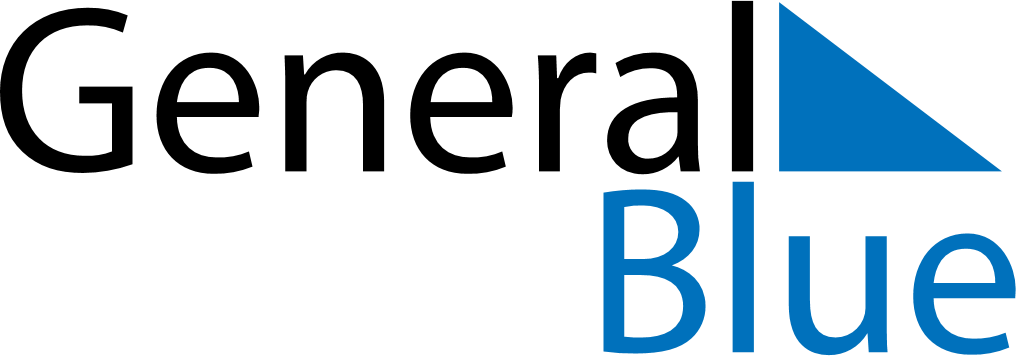 Q3 of 2023Svalbard and Jan MayenQ3 of 2023Svalbard and Jan MayenQ3 of 2023Svalbard and Jan MayenQ3 of 2023Svalbard and Jan MayenQ3 of 2023Svalbard and Jan MayenQ3 of 2023Svalbard and Jan MayenQ3 of 2023Svalbard and Jan MayenJuly 2023July 2023July 2023July 2023July 2023July 2023July 2023July 2023July 2023SundayMondayMondayTuesdayWednesdayThursdayFridaySaturday12334567891010111213141516171718192021222324242526272829303131August 2023August 2023August 2023August 2023August 2023August 2023August 2023August 2023August 2023SundayMondayMondayTuesdayWednesdayThursdayFridaySaturday123456778910111213141415161718192021212223242526272828293031September 2023September 2023September 2023September 2023September 2023September 2023September 2023September 2023September 2023SundayMondayMondayTuesdayWednesdayThursdayFridaySaturday1234456789101111121314151617181819202122232425252627282930